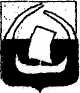 МУНИЦИПАЛЬНОЕ ОБРАЗОВАНИЕ«ЗАНЕВСКОЕ СЕЛЬСКОЕ ПОСЕЛЕНИЕ»ВСЕВОЛОЖСКОГО МУНИЦИПАЛЬНОГО РАЙОНАЛЕНИНГРАДСКОЙ ОБЛАСТИСОВЕТ ДЕПУТАТОВРЕШЕНИЕ11.12.2006 года                                                                                               № 80д.ЗаневкаОб объявлении конкурса по принятию герба МО «Заневское сельское поселение»Рассмотрев вопрос о символике МО «Заневское сельское поселение» и на основании Положения о Гербе и Флаге  совет депутатов принялРЕШЕНИЕ:1.Администрации МО «Заневское сельское поселение» объявить конкурс на рисунок герба МО «Заневское сельское поселение»2. Победителю конкурса выплатить материальное поощрение в сумме 5000 тыс. рублей.3. Напечатать объявление о конкурсе в средствах массой информации.ГлаваМО «Заневское сельское поселение»Всеволожского муниципального районаЛенинградской области                                                                В.Е.Кондратьев